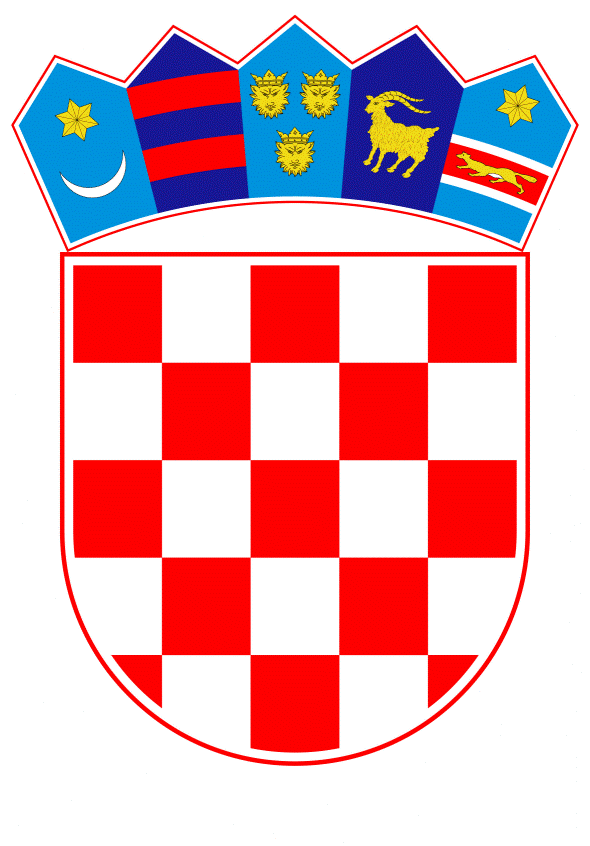 VLADA REPUBLIKE HRVATSKEZagreb, 31. listopada 2019._____________________________________________________________________________________________________________________________________________________________________________________________________________________________________VLADA REPUBLIKE HRVATSKE								NACRTPRIJEDLOG ZAKONA O IZMJENAMA I DOPUNAMA ZAKONA O SLUŽBENICIMA I NAMJEŠTENICIMA U LOKALNOJ I PODRUČNOJ (REGIONALNOJ) SAMOUPRAVI, S KONAČNIM PRIJEDLOGOM ZAKONAZagreb, listopad 2019.PRIJEDLOG ZAKONA O IZMJENAMA I DOPUNAMA ZAKONA O SLUŽBENICIMA I NAMJEŠTENICIMA U LOKALNOJ I PODRUČNOJ (REGIONALNOJ) SAMOUPRAVIUSTAVNA OSNOVA ZA DONOŠENJE ZAKONAUstavna osnova za donošenje ovoga Zakona sadržana je u odredbi članka 2. stavka 4. podstavka 1. Ustava Republike Hrvatske (Narodne novine, br. 85/10 – pročišćeni tekst i 5/14 – Odluka Ustavnog suda Republike Hrvatske). OCJENA STANJA I OSNOVNA PITANJA KOJA SE TREBAJU UREDITI ZAKONOM TE POSLJEDICE KOJE ĆE DONOŠENJEM ZAKONA PROISTEĆIa) Ocjena stanjaPrava, obveze i odgovornosti službenika i namještenika zaposlenih u upravnim odjelima i stručnim službama (upravna tijela) jedinica lokalne i područne (regionalne) samouprave, odnosno upravnim tijelima općina, gradova i županija uređeni su Zakonom o službenicima i namještenicima u lokalnoj i područnoj (regionalnoj) samoupravi (Narodne novine, br. 86/08, 61/11 i 4/18). 	Uredbom o dopuni Zakona o službenicima i namještenicima u lokalnoj i područnoj (regionalnoj) samoupravi (Narodne novine, broj 4/18) dopunjen je članak 28. toga Zakona novim stavkom 3., kojim je propisano da se zbog potrebe rada na provedbi projekta koji se financira iz fondova ili programa Europske unije osoba može primiti u službu na određeno vrijeme za vrijeme trajanja projekta, za razliku od dotadašnjeg rješenja prema kojemu je služba na određeno vrijeme za obavljanje privremenih poslova ili poslova čiji se opseg privremeno povećao može trajati šest mjeseci te se može produžiti za još šest mjeseci. Navedena dopuna odnosi se na mogućnost trajanja službe na određeno vrijeme duže od godinu dana radi obavljanja poslova voditelja projekta, administratora, koordinatora i drugih osoba koje rade na poslovima vezanim uz upravljanje projektom, koji se smatraju službenicima u upravnim odjelima i službama jedinica lokalne i područne (regionalne) samouprave (u daljnjem tekstu: upravna tijela lokalnih jedinica). Također propisano je da se osobe koje se zapošljavaju radi neposredne provedbe ostalih projektnih aktivnosti, odnosno na poslovima koji su predmet projekta (npr. zapošljavanje žena pripadnica ranjivih skupina i sl.), ne smatraju službenicima i namještenicima lokalne jedinice te se na njih primjenjuju opći propisi o radu. 	Prema članku 4. Zakona o ovlasti Vlade Republike Hrvatske da uredbama uređuje pojedina pitanja iz djelokruga Hrvatskoga sabora (Narodne novine, broj 96/18), Uredba o dopuni Zakona o službenicima i namještenicima u lokalnoj i područnoj (regionalnoj) samoupravi ostaje na snazi najdulje do 30. studenoga 2019. godine. Stoga je potrebno donijeti predloženi Zakon i time zadržati odredbu o trajanju službe na određeno vrijeme zbog potrebe rada na provedbi projekta koji se financira iz fondova ili programa Europske unije za vrijeme trajanja projekta, koja je trenutno sadržana u Uredbi o dopuni Zakona o službenicima i namještenicima u lokalnoj i područnoj (regionalnoj) samoupravi. Predloženi zakon potrebno je donijeti najkasnije do 30. studenoga 2019. godine. Sličnog sadržaja je i odredba članka 61. stavka 6. Zakona o državnim službenicima (Narodne novine, br. 92/05, 107/07, 27/08, 34/11, 49/11, 150/11, 34/12, 49/12, 37/13, 38/13, 138/15 - Odluka Ustavnog suda Republike Hrvatske, 61/17 i 70/19), kojom se omogućava zapošljavanje državnih službenika na određeno vrijeme za potrebe rada na projektu koji se financira iz fondova ili programa Europske unije duže od 12 mjeseci, odnosno za vrijeme trajanja projekta. 	Ukoliko se ne donese predloženi Zakon u navedenom roku prestala bi važiti odredba kojom je propisana mogućnost da se zbog potrebe rada na provedbi projekta koji se financira iz fondova ili programa Europske unije osoba može primiti u službu na određeno vrijeme za vrijeme trajanja projekta. U tom slučaju, nakon 30. studenoga 2019. godine, služba na određeno vrijeme zbog potrebe rada na provedbi projekta ne bi mogla trajati duže od 12 mjeseci, iako projekti u pravilu traju duže od toga (veliki infrastrukturni projekti koji se financiraju iz Europskog fonda za regionalni razvoj traju i do 72 mjeseca). Stoga bi službenicima zaposlenim na određeno vrijeme na navedenim poslovima prestala služba istekom roka od najviše 12 mjeseci te bi radi osiguranja administrativnih kapaciteta potrebnih za provedbu i realizaciju projekta trebalo raspisivati novi oglas za zapošljavanje, provesti postupak izbora kandidata i prijma u službu novih službenika, koje tek treba uputiti u posao, iako su na tim poslovima bili zaposleni osposobljeni službenici. Zbog navedenog bi u pitanje došlo osiguranje administrativnih kapaciteta lokalnih jedinica potrebnih za provedbu i realizaciju projekata za vrijeme trajanja projekata kao i kontinuitet u obavljanju poslova vezanih uz upravljanje projektima. Navedeni projekti provode se u javnom interesu odnosno interesu građana, jer će se njihovom realizacijom poboljšati kvaliteta života građana, kao npr. u slučaju programa „Zaželi - program zapošljavanja žena“, velikih infrastrukturnih projekata koji se financiraju iz Europskog fonda za regionalni razvoj i dr. 	Nadalje, na snagu je stupio Zakon o izmjenama i dopunama Zakona o državnim službenicima (Narodne novine, broj 70/19), kojim je državni stručni ispit redefiniran u državni ispit, odnosno promijenjen naziv kao i način polaganja tog ispita, u okviru kojega će se polagati opći predmeti, zajednički za sve službenike, neovisno od toga u kojem su državnom tijelu zaposleni. Prema članku 89. Zakona o službenicima i namještenicima u lokalnoj i područnoj (regionalnoj) samoupravi, na program državnog stručnog ispita, te postupak i način polaganja ispita primjenjuju se propisi o državnim službenicima. Stoga je potrebno uskladiti naziv tog ispita u oba zakona. Konačno, stupanjem na snagu Zakona o sustavu državne uprave (Narodne novine, broj 66/19) postavilo se pitanje kontinuiteta radnog staža kod istog poslodavca za službenike koje temeljem zakona preuzimaju jedinice lokalne i područne (regionalne) samouprave, a vezano uz ostvarenje prava iz službe. Naime, odredbama članka 67. Zakona o sustavu državne uprave propisano je da uredi državne uprave u županijama ustrojeni na temelju Zakona o sustavu državne uprave (Narodne novine, br. 150/11, 12/13 – Odluka Ustavnog suda Republike Hrvatske, 93/16 i 104/16) nastavljaju s radom do stupanja na snagu posebnih zakona kojima će se pojedini poslovi državne uprave iz nadležnosti ureda državne uprave povjeriti županijama. Županije, razmjerno povjerenim poslovima, preuzimaju državne službenike, uključujući predstojnike, namještenike, pismohranu i drugu dokumentaciju te opremu i sredstva za rad mjesno nadležnih ureda državne uprave. b) Osnovna pitanja koja se trebaju urediti ZakonomOvim Zakonom preuzima se zakonsko rješenje iz Uredbe o dopuni Zakona o službenicima i namještenicima u lokalnoj i područnoj (regionalnoj) samoupravi, kojim se uređuje mogućnost trajanja službe na određeno vrijeme zbog potrebe rada na provedbi projekta koji se financira iz fondova ili programa Europske unije za vrijeme trajanja projekta, za razliku od općeg pravila prema kojem služba na određeno vrijeme za obavljanje privremenih poslova ili poslova čiji se opseg privremeno povećao može trajati šest mjeseci te se može produžiti za još šest mjeseci. Također propisuje se da se osobe koje se zapošljavaju radi neposredne provedbe ostalih projektnih aktivnosti, odnosno na poslovima koji su predmet projekta (npr. zapošljavanje žena pripadnica ranjivih skupina i sl.), ne smatraju službenicima i namještenicima lokalne jedinice te se na njih primjenjuju opći propisi o radu., budući da je navedeno pitanje uređeno Uredbom o dopuni Zakona o službenicima i namještenicima u lokalnoj i područnoj (regionalnoj) samoupravi, koja prema članku 4. Zakona o ovlasti Vlade Republike Hrvatske da uredbama uređuje pojedina pitanja iz djelokruga Hrvatskoga sabora (Narodne novine, broj 96/18) ostaje na snazi najdulje do 30. studenoga 2019. godine.Nadalje, osigurava se kontinuitet radnog staža ostvarenog u državnoj službi, javnoj službi te službi u upravnim tijelima jedinica lokalne i područne (regionalne) samouprave, za službenike i namještenike koje jedinice lokalne ili područne (regionalne) samouprave preuzimaju temeljem zakona.Konačno, imajući u vidu stupanje na snagu Zakona o izmjenama i dopunama Zakona o državnim službenicima (Narodne novine, broj 70/19), kojim se državni stručni ispit redefinira u državni ispit, potrebno je provesti odgovarajuće izmjene u Zakonu o službenicima i namještenicima u lokalnoj i područnoj (regionalnoj) samoupravi, odnosno izmijeniti naziv ispita, i na taj način ga uskladiti sa Zakonom o državnim službenicima.c) Posljedice koje će donošenjem Zakona proistećiDonošenjem ovoga Zakona osigurava se kontinuitet zakonskog rješenja koje je na snazi od stupanja na snagu Uredbe o dopuni Zakona o službenicima i namještenicima u lokalnoj i područnoj (regionalnoj) samoupravi, i nastavilo bi se primjenjivati stupanjem na snagu predloženog Zakona. Na taj način se i nakon prestanka važenja navedene Uredbe omogućava prijam u službu na određeno vrijeme zbog potrebe rada na provedbi projekta koji se financira iz fondova ili programa Europske unije za vrijeme trajanja projekta, dakle i duže od 12 mjeseci.Time se osigurava jačanje administrativnih kapaciteta jedinica lokalne i područne (regionalne) samouprave i kontinuitet u obavljanju poslova vezanih za rad na provedbi projekta koji se financira iz fondova ili programa Europske unije za vrijeme trajanja projekta te potrebni uvjeti za provedbu samih projekata, koji su u javnom interesu odnosno interesu jedinice lokalne i područne (regionalne) samouprave, a koji se provode u trajanju dužem od 12 mjeseci, npr. u slučaju velikih infrastrukturnih projekata iz Europskog fonda za regionalni razvoj, čija provedba traje do 72 mjeseca. Također će se osigurati kontinuitet radnog staža ostvarenog u državnoj službi, javnoj službi i službi u upravnim tijelima jedinica lokalne i područne (regionalne) samouprave, za službenike i namještenike koje jedinice lokalne ili područne (regionalne) preuzimaju temeljem zakona, radi ostvarenja svih prava koja im pripadaju na temelju zakona.Konačno, donošenjem ovoga Zakona, njegove odredbe koje se odnose na polaganje državnog stručnog ispita usklađuju se s odredbama važećeg Zakona o državnim službenicima .III.	OCJENA I IZVORI POTREBNIH SREDSTAVA ZA PROVEDBU ZAKONA Primjena ovoga Zakona neće zahtijevati osiguranje dodatnih sredstava u državnom proračunu.Eventualni troškovi koji nastanu uslijed provedbe Zakona podmirit će se unutar proračuna jedinica lokalne i područne (regionalne) samouprave.IV.	PRIJEDLOG ZA DONOŠENJE ZAKONA PO HITNOM POSTUPKUSukladno članku 204. stavku 1. Poslovnika Hrvatskoga sabora, predlaže se donošenje ovoga Zakona po hitnom postupku, radi osiguranja kontinuiteta u obavljanju poslova vezanih za rad na provedbi projekta koji se financira iz fondova ili programa Europske unije, koji su u javnom interesu odnosno interesu jedinice lokalne i područne (regionalne) samouprave a koji se provode u trajanju dužem od 12 mjeseci. Naime, trenutno zakonsko rješenje koje je na snazi od stupanja na snagu Uredbe o dopuni Zakona o službenicima i namještenicima u lokalnoj i područnoj (regionalnoj) samoupravi primjenjivo je do 30. studenoga 2019. godine, kada spomenuta Uredba prestaje važiti, a nakon čega služba na određeno vrijeme zbog potrebe rada na provedbi projekta ne bi mogla trajati duže od 12 mjeseci, iako veliki infrastrukturni projekti u pravilu traju duže od toga.KONAČNI PRIJEDLOG ZAKONA O IZMJENAMA I DOPUNAMA ZAKONA O SLUŽBENICIMA I NAMJEŠTENICIMA U LOKALNOJ I PODRUČNOJ (REGIONALNOJ) SAMOUPRAVIČlanak 1. U Zakonu o službenicima i namještenicima u lokalnoj i područnoj (regionalnoj) samoupravi (Narodne novine, br. 86/08, 61/11 i 4/18), iza članka 13. dodaje se naslov iznad članka i članak 13.a koji glase:„Kontinuitet radnog stažaČlanak 13.aSlužbeniku i namješteniku koji je iz državnog tijela ili javne službe po sili zakona preuzet u upravno tijelo jedinice lokalne i područne (regionalne) samouprave, radi ostvarivanja prava iz službe, radni staž ostvaren u državnom tijelu ili javnoj službi uračunava se u radni staž ostvaren u jedinici lokalne i područne (regionalne) samouprave.“.Članak 2.U članku 28. iza stavka 2. dodaje se novi stavak 3. koji glasi:„Iznimno od stavka 2. ovoga članka, za potrebe rada na aktivnostima vezanim uz upravljanje projektom koji se financira iz fondova ili programa Europske unije osoba se može primiti u službu na određeno vrijeme za vrijeme trajanja projekta. Osobe koje se zapošljavaju na ostalim projektnim aktivnostima ne smatraju se službenicima i namještenicima lokalne jedinice te se na njih primjenjuju opći propisi o radu.“.Dosadašnji stavci 3., 4. i 5. postaju stavci 4., 5. i 6.Članak 3.U cijelom tekstu Zakona riječi: „državni stručni ispit“ u određenom padežu zamjenjuju se riječima: „državni ispit“ u odgovarajućem padežu.Članak 4.Ovaj Zakon objavit će se u Narodnim novinama, a stupa na snagu 30. studenoga 2019. godine.O B R A Z L O Ž E N J EUz članak 1. Ovom odredbom osigurava se kontinuitet radnog staža ostvarenog u državnoj službi, javnoj službi te službi u upravnim tijelima jedinica lokalne i područne (regionalne) samouprave za službenike koje temeljem zakona preuzima jedinica lokalne i područne (regionalne) samouprave. Radi se o kontinuitetu radnog staža koji je uvjet za ostvarenje određenih prava iz službe kao radni staž kod istog poslodavca (npr. kod ostvarivanja prava na jubilarnu nagradu, otpremninu, utvrđivanja otkaznog roka/roka raspolaganja i dr.). Kao primjer preuzimanja službenika temeljem zakona navode se odredbe članka 67. Zakona o sustavu državne uprave (Narodne novine, broj 66/19), prema kojima uredi državne uprave u županijama ustrojeni na temelju Zakona o sustavu državne uprave (Narodne novine, br. 150/11, 12/13 – Odluka Ustavnog suda Republike Hrvatske, 93/16 i 104/16) nastavljaju s radom do stupanja na snagu posebnih zakona kojima će se pojedini poslovi državne uprave iz nadležnosti ureda državne uprave povjeriti županijama. Županije, razmjerno povjerenim poslovima, preuzimaju državne službenike, uključujući predstojnike, namještenike, pismohranu i drugu dokumentaciju te opremu i sredstva za rad mjesno nadležnih ureda državne uprave. Uz članak 2.Preuzima se zakonsko rješenje iz Uredbe o dopuni Zakona o službenicima i namještenicima u lokalnoj i područnoj (regionalnoj) samoupravi (Narodne novine, broj 4/18), kojim se uređuje mogućnost trajanja službe na određeno vrijeme zbog potrebe rada na provedbi projekta koji se financira iz fondova ili programa Europske unije za vrijeme trajanja projekta, za razliku od općeg pravila prema kojem služba na određeno vrijeme za obavljanje privremenih poslova ili poslova čiji se opseg privremeno povećao može trajati šest mjeseci te se može produžiti za još šest mjeseci. Navedena dopuna odnosi se na mogućnost trajanja službe na određeno vrijeme duže od godinu dana radi obavljanja poslova voditelja projekta, administratora, koordinatora i drugih osoba koje rade na poslovima vezanim uz upravljanje projektom, koji se smatraju službenicima u upravnim odjelima i službama jedinica lokalne i područne (regionalne) samouprave. Također propisano je da se osobe koje se zapošljavaju radi neposredne provedbe ostalih projektnih aktivnosti, odnosno na poslovima koji su predmet projekta (npr. zapošljavanje žena pripadnica ranjivih skupina i sl.), ne smatraju službenicima i namještenicima lokalne jedinice te se na njih primjenjuju opći propisi o radu. Na taj način osiguravaju se uvjeti za jačanje administrativnih kapaciteta lokalnih jedinica potrebnih za provedbu i realizaciju projekata za vrijeme trajanja projekata te kontinuitet u obavljanju poslova vezanih uz upravljanje projektima. Bez predložene odredbe, služba na određeno vrijeme zbog potrebe rada na provedbi projekta ne bi mogla trajati duže od 12 mjeseci, iako projekti u pravilu traju duže od toga (veliki infrastrukturni projekti koji se financiraju iz Europskog fonda za regionalni razvoj traju i do 72 mjeseca). Stoga bi službenicima zaposlenim na određeno vrijeme na navedenim poslovima prestala služba istekom roka od najviše 12 mjeseci te bi radi osiguranja administrativnih kapaciteta potrebnih za provedbu i realizaciju projekta trebalo raspisivati novi oglas za zapošljavanje, provesti postupak izbora kandidata i prijma u službu novih službenika, koje tek treba uputiti u posao, iako su na tim poslovima bili zaposleni osposobljeni službenici. U tom slučaju moglo bi doći u pitanje osiguranje administrativnih kapaciteta lokalnih jedinica potrebnih za provedbu i realizaciju projekata za vrijeme trajanja projekata kao i kontinuitet u obavljanju poslova vezanih uz upravljanje projektima. Navedeni projekti provode se u javnom interesu odnosno interesu građana, jer će se njihovom realizacijom poboljšati kvaliteta života građana, kao npr. u slučaju programa „Zaželi - program zapošljavanja žena“, velikih infrastrukturnih projekata koji se financiraju iz Europskog fonda za regionalni razvoj i dr. Plaće zaposlenih na provedbi projekata koji se financiraju iz fondova ili programa Europske unije na temelju ugovora o dodjeli bespovratnih sredstava, osiguravaju se iz sredstava fondova Europske unije, a ne iz proračuna jedinice lokalne i područne (regionalne) samouprave.Uz članak 3.Na odgovarajući način preuzima se zakonsko rješenje iz Zakona o državnim službenicima (Narodne novine, br. 92/05, 140/05, 142/06, 77/07, 107/07, 27/08, 34/11, 49/11, 150/11, 34/12, 49/12, 37/13, 38/13, 01/15, 138/15, 61/17 i 70/19), kojim je državni stručni ispit redefiniran u državni ispit.Uz članak 4.Ovim člankom uređuje se objava Zakona u Narodnim novinama i stupanje na snagu 30. studenog 2019. godine, kada najkasnije prestaje važiti Uredba o dopuni Zakona o službenicima i namještenicima u lokalnoj i područnoj (regionalnoj) samoupravi (Narodne novine, broj 4/18). Prema članku 4. Zakona o ovlasti Vlade Republike Hrvatske da uredbama uređuje pojedina pitanja iz djelokruga Hrvatskoga sabora (Narodne novine, broj 96/18), Uredba o dopuni Zakona o službenicima i namještenicima u lokalnoj i područnoj (regionalnoj) samoupravi ostaje na snazi najdulje do 30. studenoga 2019. godine.TEKST ODREDBI VAŽEĆEG ZAKONA KOJE SE MIJENJAJU,ODNOSNO DOPUNJUJUUvjeti za prijam u službuČlanak 12.Opći uvjeti za prijam u službu su:1. punoljetnost i2. hrvatsko državljanstvo,3. zdravstvena sposobnost za obavljanje poslova radnog mjesta na koje se osoba prima.Osim uvjeta iz stavka 1. ovoga članka, zakonom, propisom donesenim na temelju zakona ili pravilnikom o unutarnjem redu propisuju se posebni uvjeti za prijam u službu i raspored na radno mjesto (određena stručna sprema i struka, radno iskustvo na odgovarajućim poslovima, položen državni stručni ispit, znanje određenoga stranog jezika, posebna znanja, sposobnosti i vještine, posebna zdravstvena sposobnost i dr.).Obvezni posebni uvjeti za prijam u službu i raspored na radno mjesto su odgovarajuća stručna sprema i struka.Za prijam u službu osobe koja je strani državljanin ili osobe bez državljanstva, pored ispunjavanja uvjeta propisanih posebnim zakonom, potrebno je prethodno odobrenje središnjeg tijela državne uprave nadležnog za službeničke odnose.Uvjet radnog iskustva na odgovarajućim poslovimaČlanak 13.Radno iskustvo u smislu ovoga Zakona je radno iskustvo ostvareno u službi u upravnim tijelima lokalnih jedinica, u državnoj ili javnoj službi, u radnom odnosu kod privatnog poslodavca te vrijeme samostalnog obavljanja profesionalne djelatnosti u skladu s posebnim propisima.U radno iskustvo iz stavka 1. ovoga članka ubraja se i radno iskustvo ostvareno obavljanjem poslova u međunarodnim organizacijama.Radno iskustvo na odgovarajućim poslovima je radno iskustvo iz stavka 1. i 2. ovoga članka ostvareno na poslovima odgovarajuće stručne spreme i struke.Osobe bez radnog iskustva u odgovarajućoj stručnoj spremi i struci, kao i osobe s radnim iskustvom kraćim od vremena propisanog za vježbenički staž, mogu se primiti u službu i rasporediti isključivo kao vježbenici.Uvjet državnoga stručnog ispitaČlanak 14.Osoba koja ima potrebno radno iskustvo na odgovarajućim poslovima, a nema položen državni stručni ispit, može se primiti u službu i rasporediti na radno mjesto, pod uvjetom da ispit položi u roku godine dana od prijma u službu.Kad se natječaj ne provodiČlanak 18.Natječaj se ne provodi:– kod prijma u službu na određeno vrijeme, osim kod prijma vježbenika,– kod zadržavanja u službi vježbenika koji je položio državni stručni ispit,– kod prijma u službu osobe koja je na temelju ugovora o stipendiranju ili školovanju u obvezi raditi određeno vrijeme u službi u upravnom tijelu lokalne jedinice.Natječaj se ne provodi u slučaju prijma u službu osobe zaposlene u državnom tijelu, pravnoj osobi s javnim ovlastima ili upravnom tijelu iste ili druge lokalne jedinice.Prijam u službu iz stavka 2. ovoga članka provodi se na temelju pisanog sporazuma između pročelnika upravnog tijela u koje se osoba prima u službu i pročelnika upravnog tijela, odnosno čelnika državnog tijela ili ovlaštenog predstavnika pravne osobe u kojoj je osoba do tad radila, uz njezin prethodni pristanak, ako ovim Zakonom nije drukčije propisano.Rješenje o prijmu u službuČlanak 24.Za izabranog kandidata donosi se rješenje o prijmu u službu, a kod natječaja za imenovanje pročelnika upravnog tijela donosi se rješenje o imenovanju.U rješenju o prijmu u službu obvezno se navode podaci o kandidatu koji se prima u službu (ime i prezime, stručna prema i struka, ukupni radni staž, radni staž u struci), radno mjesto na koje se prima, vrijeme trajanja službe, trajanje probnog rada, podatak o položenom državnom stručnom ispitu, odnosno roku za polaganje državnoga stručnog ispita, ako ispit nije položen.Na sadržaj rješenja o imenovanju pročelnika upravnog tijela odgovarajuće se primjenjuje odredba stavka 2. ovoga članka i odredba članka 27. stavka 2. ovoga Zakona.Rješenja iz stavka 1. ovoga članka donose se najkasnije u roku od 60 dana od isteka roka za podnošenje prijava.Nakon raspisanog natječaja ne mora se izvršiti izbor, ali se u tom slučaju donosi odluka o poništenju natječaja u roku iz stavka 4. ovoga članka. Protiv odluke o poništenju natječaja nije dopušteno podnošenje pravnih lijekova. Odluka se dostavlja svim kandidatima prijavljenim na natječaj.Odluka o poništenju natječaja donosi se i u slučaju kada se na natječaj ne prijavi niti jedan kandidat.Rješenje o rasporeduČlanak 27.Po izvršnosti rješenja o prijmu u službu donosi se rješenje o rasporedu.U rješenju o rasporedu navode se podaci o kandidatu primljenom u službu (ime i prezime, stručna prema i struka, ukupni radni staž, radni staž u struci), radno mjesto na koje se raspoređuje, vrijeme trajanja službe, trajanje probnog rada, datum početka rada, podaci o plaći, podatak o položenom državnom stručnom ispitu, odnosno rok za polaganje državnog stručnog ispita ako ga nije položio.Kandidat primljen u službu postaje službenik i počinje ostvarivati prava u vezi sa službom danom početka rada, utvrđenim rješenjem o rasporedu.Dan početka rada može se posebnim rješenjem iz opravdanih razloga odgoditi za određeno vrijeme.Ako osoba primljena u službu ne počne raditi određenog dana, smatra se da je odustala od prijma u službu i rasporeda na radno mjesto.U slučaju iz stavka 5. ovoga članka čelnik tijela može primiti u službu drugog kandidata s rang-liste kandidata prijavljenih na isti natječaj.Razlozi i trajanje službe na određeno vrijemeČlanak 28.Službenik može biti primljen u službu na određeno vrijeme radi:– obavljanja privremenih poslova,– poslova čiji se opseg privremeno povećao i– zamjene duže vrijeme odsutnog službenika.Služba na određeno vrijeme za obavljanje privremenih poslova ili poslova čiji se opseg privremeno povećao može trajati najduže šest mjeseci i može se produžiti za još šest mjeseci.Služba na određeno vrijeme radi zamjene duže vrijeme odsutnog službenika može trajati do povratka odsutnog službenika na posao, odnosno prestanka njegove službe.U slučaju predvidivog trajanja službe na određeno vrijeme od najmanje šest mjeseci, osobe se primaju uz obvezni probni rad u trajanju od dva mjeseca.Služba na određeno vrijeme ne može postati služba na neodređeno vrijeme, osim ako ovim Zakonom nije drukčije određeno.MentorČlanak 87.Vježbenici se za vrijeme vježbeničkog staža osposobljavaju za obavljanje poslova u upravnim tijelima lokalne jedinice praktičnim radom i učenjem po utvrđenom programu koji utvrđuje općinski načelnik, gradonačelnik, odnosno župan, na prijedlog pročelnika upravnog tijela.Vježbenik ima mentora koji prati rad vježbenika, daje mu potrebne upute i smjernice za rad te mu pomaže u pripremanju državnoga stručnog ispita.Mentora imenuje pročelnik upravnog tijela iz reda službenika istoga upravnog odjela, koji ima najmanje istu stručnu spremu kao vježbenik.Visinu naknade za rad mentora utvrđuje odlukom općinski načelnik, gradonačelnik, odnosno župan.Državni stručni ispitČlanak 88.Vježbenik može pristupiti polaganju državnoga stručnog ispita najranije dva mjeseca prije isteka propisanoga vježbeničkog staža i dužan je ispit položiti najkasnije do isteka vježbeničkog staža.Vježbeniku koji iz opravdanih razloga ne položi državni stručni ispit može se produžiti vježbenički staž za najviše tri mjeseca.O produženju službe i vježbeničkog staža iz stavka 2. ovoga članka donosi se posebno rješenje.Polaganje državnoga stručnog ispitaČlanak 89.Državni stručni ispit polaže se pred državnom ispitnom komisijom koja se ustrojava pri središnjem tijelu državne uprave nadležnom za službeničke odnose.Na program državnog stručnog ispita, te postupak i način polaganja ispita primjenjuju se propisi o državnim službenicima.Troškovi polaganjaČlanak 90.Troškove prvog polaganja državnoga stručnog ispita podmiruje lokalna jedinica u čijem je upravnom tijelu vježbenik zaposlen.Produženje službe na neodređeno vrijemeČlanak 91.Vježbeniku koji položi državni stručni ispit služba se može produžiti na neodređeno vrijeme ako u upravnom tijelu postoji slobodno radno mjesto za koje ispunjava propisane uvjete.Obveza polaganja ispita službenika s radnim iskustvomČlanak 92.Službenik koji je primljen u službu s radnim iskustvom na odgovarajućim poslovima u trajanju dužem od vremena određenog za vježbenički staž, a nema položen državni stručni ispit, dužan je ispit položiti u roku od godine dana od prijma u službu.Službenik koji ima položen pravosudni ispit nije dužan polagati državni stručni ispit.Službeniku koji ne položi državni stručni ispit u roku iz stavka 1. ovoga članka prestaje služba istekom posljednjeg dana roka za polaganje ispita.U slučaju privremene spriječenosti za rad zbog bolovanja, rodiljnog dopusta, odnosno drugoga opravdanog razloga, rok iz stavka 1. ovoga članka može se produžiti za onoliko vremena koliko je trajala privremena spriječenost za rad, odnosno drugi opravdani razlozi.Stručno osposobljavanje bez zasnivanja radnog odnosaČlanak 93.Radi stjecanja uvjeta radnog iskustva za polaganje državnoga stručnog ispita sukladno odredbama ovoga Zakona, kojima se propisuju prava i obveze vježbenika, u upravna tijela lokalnih jedinica mogu se primiti osobe na stručno osposobljavanje bez zasnivanja radnog odnosa.Osobe iz stavka 1. ovoga članka nemaju status službenika.Stručno osposobljavanje bez zasnivanja radnog odnosa obavlja se na temelju pisanog ugovora s pročelnikom upravnog odjela.Na stručno osposobljavanje bez zasnivanja radnog odnosa primjenjuju se opći propisi o radu.Prestanak službe po sili zakonaČlanak 115.Službeniku prestaje služba po sili zakona:a) smrću,b) utvrđivanjem prava na mirovinu zbog opće nesposobnosti za rad – danom pravomoćnosti rješenja,c) kad navrši 65 godina života i najmanje 20 godina mirovinskog staža – posljednjeg dana godine u kojoj su ostvareni ti uvjeti,d) kad je osuđen na bezuvjetnu kaznu zatvora u trajanju dužem od 6 mjeseci – danom pravomoćnosti presude,e) kad je osuđen za kazneno djelo iz članka 15. ovoga Zakona – danom pravomoćnosti presude,f) kad neopravdano izostane s rada pet radnih dana uzastopce – danom napuštanja službe, odnosno prvoga dana odsutnosti s rada,g) ako ne položi državni stručni ispit u propisanom roku – istekom roka u kojem je bio obvezan položiti državni stručni ispit,h) ako se sazna da u vrijeme prijma u službu nije ispunjavao uvjete za prijam u službu propisane ovim Zakonom – danom saznanja za to,i) kad se sazna da je u vrijeme prijma u službu postojala zapreka za prijam u službu propisana ovim Zakonom – danom saznanja za to,j) kad mu je izrečena kazna prestanka službe u postupku zbog teške povrede službene dužnosti – danom izvršnosti odluke službeničkog suda,k) kad bude utvrđena odgovornost službenika za tešku povredu službene dužnosti počinjenu u roku kušnje iz članka 65. stavka 4. ovoga Zakona – danom izvršnosti odluke službeničkog suda,l) ako se po premještaju neopravdano ne javi na dužnost u zakonskom roku – danom kojim se morao javiti na dužnost,m) ako je dva puta uzastopce ocijenjen ocjenom »ne zadovoljava« – danom izvršnosti posljednjeg rješenja o ocjenjivanju,n) u drugim slučajevima utvrđenim zakonom.Iznimno od stavka 1. točke c) ovoga članka, radi dovršenja poslova ili drugih opravdanih razloga, može se donijeti rješenje o zadržavanju na radu službenika, ali ne duže od dvije godine.Rješenje iz stavka 2. ovoga članka može se donijeti samo uz suglasnost službenika.XIII. POSEBNE ODREDBE O NAMJEŠTENICIMAPropisi koji se primjenjuju na namještenikeČlanak 116.Na prijam, prava, obveze i odgovornosti namještenika odgovarajuće se primjenjuju odredbe ovoga Zakona o prijmu, pravima, obvezama i odgovornosti službenika, osim odredaba o vježbeničkom stažu i obvezi polaganja državnoga stručnog ispita te odredaba o raspolaganju.Obveza polaganja državnoga stručnog ispitaČlanak 125.Službenici koji do stupanja na snagu ovoga Zakona nisu položili državni stručni ispit, a nisu oslobođeni obveze polaganja ispita po ranijim propisima, dužni su položiti državni stručni ispit u roku godine dana od stupanja na snagu ovoga Zakona.Odredba stavka 1. ovoga članka ne primjenjuje se na vježbenike.Predlagatelj:Ministarstvo uprave Predmet:Nacrt prijedloga zakona o izmjenama i dopunama Zakona o službenicima i namještenicima u lokalnoj i područnoj (regionalnoj) samoupravi, s Nacrtom konačnog prijedloga zakona 